Приложение № 1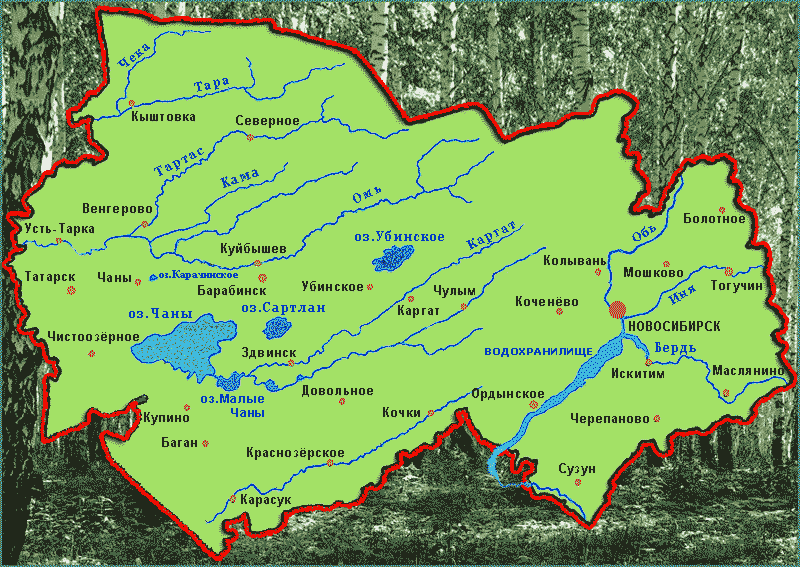 Озеро Сартлан располагается на территории двух районов – Барабинского и Здвинского. Озеро отличается наиболее благоприятным среди Барабинских озер режимом.  Площадь озера 30 тыс. га средняя глубина , наибольшая . Прозрачность воды осенью до .Уровень подвержен многолетним колебаниям, достигающим . Гидрологический режим благоприятный для жизни рыб, кормовые запасы достаточные